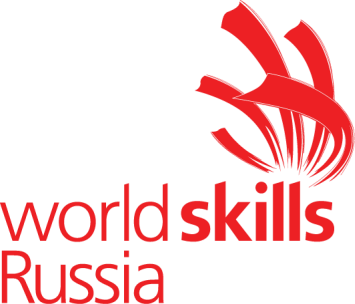 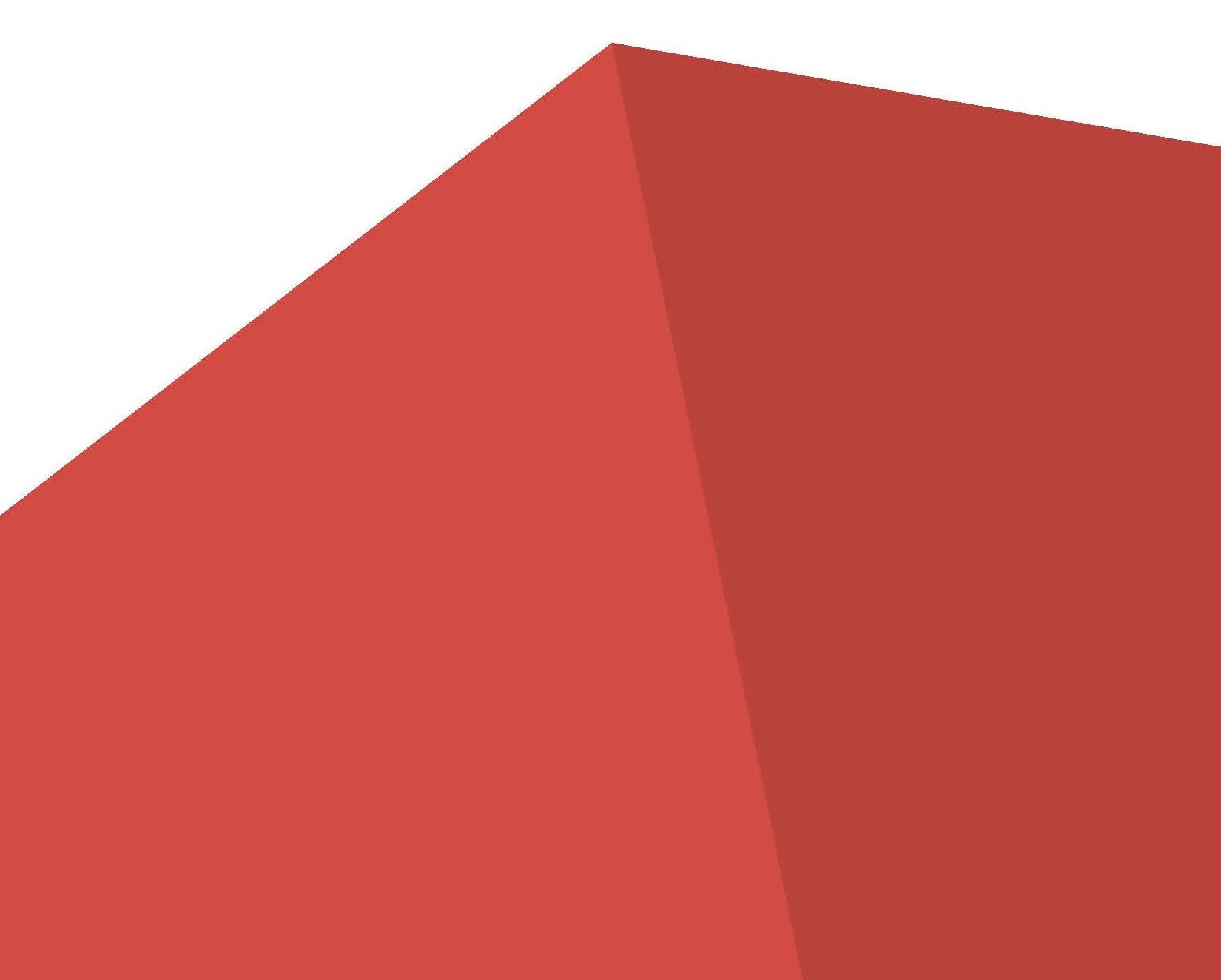 ПРОГРАММА ЧЕМПИОНАТА WSR (SMP)Медицинский и социальный уходVI Открытый региональный чемпионат «Молодые профессионалы» (WorldSkills Russia)                      Псковской области07.02.2022 – С-1Первый день конкурсной части чемпионатаВторой день конкурсной части чемпионатаТретий день конкурсной части чемпионатаDПрограмма чемпионата WSR (SMP)11.02.2022 С+1Мероприятия7.008.009.0010.0011.0012.0013.0014.0015.0016.0017.0018.00Заезд участников и экспертов. Размещение.7.00-8.307.00-8.30Завтрак7.00-8.307.00-8.30Регистрация экспертов, участников и8.30-волонтеров9.30Проведение инструктажей по ТБ и ОТ.9.30-Распределение ролей между экспертами.10.30Обсуждение КЗ. Внесение и оформление 30%изменений в КЗ. Внесение и блокировка схемы оценок в CIS.10.30-13.00 Обед13.00-13.30Проверка готовности оборудования,тестирование оборудования экспертами.13.30-Проверка готовности оборудования,тестирование оборудования экспертами.15.0015.00Торжественная церемония открытия15.00Торжественная церемония открытияИнструктаж по ТБ и ОТ участников, жеребьевка участников15.30-16.00Знакомства участников с рабочими местами16.00-18.0016.00-18.00Подписание протоколов главным экспертом, экспертами, участниками. Ужин.18.00 -18.30Мероприятия7.008.009.0010.0011.0012.0013.0014.0015.0016.0017.0018.0019.0020.00Завтрак участников и экспертов9.00-9.20Регистрация. Инструктаж участников ТБ,ОТ, брифинг участников.9.20-10.209.20-10.20Выполнение модулей согласно шаблону выполнения КЗ10.20-14.2010.20-14.2010.20-14.2010.20-14.2010.20-14.20Обед участников, экспертов14.20Обед участников, экспертов14.50Выполнение модулейсогласно шаблону выполнения КЗ14.50-17.5014.50-17.5014.50-17.5014.50-17.5014.50-17.50Брифинг участников17.50-18.2017.50-18.20Ужин18.20-18.50Подведение итогов первого дня конкурсной части чемпионата18.50-21.0018.50-21.00Мероприятия7.008.009.0010.0011.0012.0013.0014.0015.0016.0017.0018.0019.0020.00Завтрак участников и экспертов9.00-9.20Регистрация. Инструктаж участников ТБ, ОТ.9.20-9.50Брифинг участников.9.50-10.20Выполнение модулей согласно шаблону выполнения КЗ10.20-14.2010.20-14.2010.20-14.2010.20-14.2010.20-14.20Обед участников, экспертов14.20-14.50Выполнение модулей согласно шаблону выполнения КЗ14.50-17.5014.50-17.5014.50-17.5014.50-17.50Брифинг участников.17.50-18.2017.50-18.20Ужин18.20-Ужин18.50Подведение итогов второго дня конкурсной части чемпионата18.50-21.0018.50-21.0018.50-21.00Мероприятия7.008.009.0010.0011.0012.0013.0014.0015.0016.0017.0018.0019.0020.00Завтрак участников и экспертов9.00-9.20Регистрация. Инструктаж участников ТБ,ОТ.9.20-9.50Брифинг участников.9.50-10.209.50-10.20Выполнение модулей согласно шаблону выполнения КЗ10.20-14.2010.20-14.2010.20-14.2010.20-14.2010.20-14.20Обед участников, экспертов14.20-Обед участников, экспертов14.50Выполнение модулей согласно шаблону выполнения КЗ14.50-17.5014.50-17.5014.50-17.5014.50-17.50Брифинг участников.17.50-18.2017.50-18.20Ужин18.20-Ужин18.50Подведение итогов второго дня конкурсной части чемпионата18.50-21.0018.50-21.0018.50-21.00Мероприятия06.009.0010.0011.0012.0013.0014.0015.0016.0017.00Трансфер на церемонию закрытия06.0006.0006.00Торжественная церемония закрытия чемпионата                    13. 00                    13. 00                    13. 00Обед14.00-15.00Отъезд участников15.3015.3015.30Демонтаж оборудования15.00-17.0015.00-17.0015.00-17.00